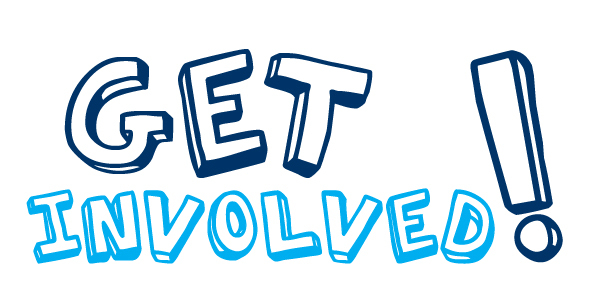 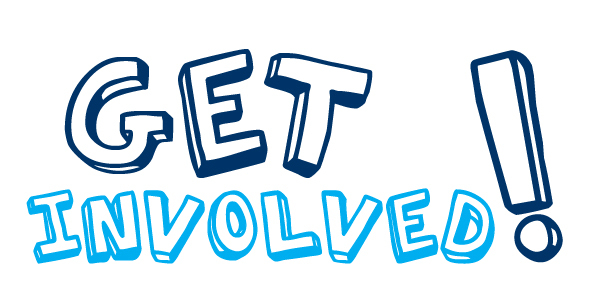 ClubAdviserRoom NumberAcademic BowlChief DensonE101Academic WorldquestSpencer SwindlerC200Academy of Engineering/Technology Student AssociationJohn Swift/ Joshua (Bryce) PowellD305/D306African Students Association Egbe MonjimboD100After School Theatrical PerformancesSasha Weinsz/Bailey BurandAuditorium/MC994/E301American Chemical SocietyAmber HaiglerC201American Sign Language ClubLisa SneadFloatBlack Student Alliance Jedidiah Gist-Anderson C104DECABrittany CannadyC305Democratic ClubSonja CollinsD109Drama ClubSasha Weinsz/Bailey BurandAuditorium/MC994/E301Drill TeamLTC MostellerB104Environmental ClubJennifer Ford/Leatrice Dixon C109/C108EurochallengeSpencer SwindlerC200Executive Class CouncilRhonda Smith A302Expand Your BusinessJon-Maria RamseurA300Fellowship of Christian AthletesDavid BrooksMC1042French Honors SocietyEgbe MonjimboD100Freshman Student CouncilSonja CollinsD109Gender Sexuality Alliance Jennifer Ford/Lisa SneadC109/FloatGerman Honor SocietyDiane DeMarco-FlohrB302History ClubThomas BoguckiA301HOSADonna Gardon/ Kari RhoadesC301/C303Inspire EnsembleRochelle GrayC211Interact (Rotary Service Club)Cassie Payne/ Lewis Davidson/Vanessa HallingA217/Float/
D304Japanese Anime & Manga Society Sydney SheafferB208JROTC 4.0 And Above Club1SG Brian EdwardsE100JROTC Rifle Team1SG Brian EdwardsE100JROTC StaffLTC MostellerB104Key ClubStephanie HarrisA222 (Student Support Office)Mallard Creek EleagueJonathan KishMC599MathletesKalneisha DrawhornD203Mavericks Medical AssociationStephanie DixonC106Maverick MentorAlexander HaynerD302Mavs N ActionSandy WilliamsB105Mu Alpha Theta & MathletesLaura RutledgeD201Multicultural SocietySydney Sheaffer/Carrie BerkmanB208/D205Muslim Student AssociationDanielle VanC209National Art Honors SocietyBrooke Russell/ Sydney SheafferB207/B208National Honor SocietyLakishia McLeod/ Kelly MormanD209/D208National Society of Black EngineersJohn LewisD305National Technical Honor SocietyRebecca WhiteA229Natural By Popular DemandSonja CollinsD109Order of the MaverickCharlene JonesA214Photography ClubK. HallD207Positivity ProjectJulie SmigelB102Science National Honor SocietyKelly SmithC101Science OlympiadJennifer FordC109Senior Class CouncilMya BlackwellD300Sociedad Honoraria HispanicaStephanie WallaceD301Sophomore Student CouncilSonja CollinsD109Speech and Debate TeamDiane DeMarco-Flohr/ Ryan SteeleB302/C103Sports Medicine Student AssistantsAmy FosterE202Step TeamAmber HaiglerC201Technology Student AssociationJohn SwiftD305The Noble Maverick SocietyLakishia McLeod D209Tri-M Music Honors SocietyTyler Curbeam/ Matthew WilsonB209/B210Unified Champions Tina Humphrey/William Halverson/ Shikina BraggB205/B202/B200Yoga ClubKari RhoadsC303Young RepublicansRhonda Smith A302Youth Commissioned International (YCI)Chief Denson/Cassie Pendry/Cavon HicksE101